بسمه تعالی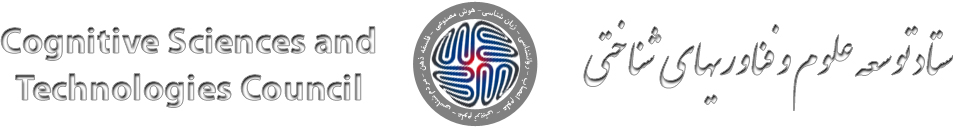 فرم ثبت درخواست طرح های پژوهشی و توسعه فناوری طرح پژوهشی        (دسته الف و ب)فراخوان  سال 96مشخصات طرح                                                                                                                    Project informationعنوان:Title:مجری طرح:Project director/Principal investigator:دانشگاه/موسسه:Department/ Institution:میزان بودجه درخواستی به ریال:Total Requested Budget (IRR):1- کد پیگیری طرح (صرفاً برای مرحله دوم)1. Application identifier2- نوع ارسال طرح□ ارسال جدید           □ ارسال مجدد          □ طرح اصلاح‌شده2. Type of submission□ New submission     □ Resubmission   □ Ccorrected application3- تاریخ ارسال3. Date submitted4- کد طرحهای قبلی مصوب در ستاد4. Previous grant numbers from CSTC5- اطلاعات مجری طرح5. Principal investigator contact informationنام:First name:نام خانوادگی:Last name:آخرین مدرک تحصیلی:   University Degree:سال اخذ آخرین مدرک تحصیلی:Degree year:رتبهی علمی:Position/Title:دانشگاه / موسسهDepartment/ Institution:آدرس:Address:شماره تلفن (محل کار):Phone number (work):شماره موبایل:Cell phone:ایمیل:E-mail:6- اطلاعات فرد رابط طرح (در صورتی که مجری و رابط متفاوت باشند)6. Person to be contacted on matters involving this application (fill out if different from item 5)نام:First name:نام خانوادگی:Last name:آخرین مدرک تحصیلی:   University Degree:سال اخذ آخرین مدرک تحصیلی:Degree year:رتبهی علمی:Position/Title:دانشگاه/ موسسهDepartment/ Institution:آدرس:Address:شماره تلفن (محل کار):Phone number (work):شماره موبایل:Cell phone:ایمیل:E-mail:7- آیا طرح به سازمان یا موسسهی دیگری ارسال شده است؟             بله □                  خیر□اگر بله، مشخصات سازمان یا موسسهی مزبور:7- Is this application being submitted to other agencies?                  Yes                  NoIf yes, What other Agencies?8- زمانبندی طرحمدت زمان اجرای طرح:تاریخ شروع:تاریخ اتمام:8- TimingDuration:Start Date:Ending Date:9- محل اصلی اجرای طرح نام موسسه:آدرس:9- Project/Performance site primary locationOrganization name:Address:10- مراکز همکار اجرای طرحنام موسسه:آدرس:10- Other Project/Performance site location(s)Organization name:Address:11- نوع مطالعهتحقیقات پایه □                    تحقیقات کاربردی □                         توسعه خدمات شناختی □           توسعه فناوری □         سایر (توضیح دهید) □11- Type of applicationBasic Research □                                  Applied Research □Technology Development □ Cognitive Service Development □   Other (Please Explain) □12- آیا طرح شامل کار با انسان است؟       بله □        خیر□                                اگر بله، درصورت تصویب طرح، کدهای اخلاقی مربوطه میبایست اخذ و همراه با مدارک مرتبط قبل از شروع پروژه به ستاد ارسال گردد. در صورتی که مجوز اخلاق کسب شده است به پیوست ارسال گردد.12- Are Human Subjects Involved?      Yes             NoIf yes, please explain (If the project is approved, the documents related to the research code of ethics should be provided before starting the project.) Upload the documents if they are available now.13- آیا طرح شامل آزمایش روی حیوان است؟   بله □  خیر□ااگر بله، درصورت تصویب طرح، کدهای اخلاقی مربوطه میبایست اخذ گردیده و همراه با مدارک مرتبط قبل از شروع پروژه به ستاد ارسال گردد. در صورتی که مجوز اخلاق کسب شده است به پیوست ارسال گردد.13- Are Animals used?            Yes                              NoIf yes, please explain (If the project is approved, the documents related to the research code of ethics should be provided before starting the project.) Upload the documents if they are available now14- آیا اجرای طرح می تواند اثرات زیست محیطی مثبت یا منفی داشته باشد؟      بله □                    خیر □            اگر بله، توضیح دهید.14- Does this project have an actual or potential impact - positive or negative - on the environment? Yes                  No              If yes, please explain:15- در صورت عدم تصویب، آیا مایل هستید طرح در اختیار سازمانها و نهادهای دیگر علاقمند به حمایت قرار گیرد؟15- Permission StatementIf this application does not result in an award, is the CSTC permitted to disclose the proposed project to other related organizations/sponsors?16- آیا برای ادامه این پروژه در آینده امکان جذب بودجه از منابع دیگر و یا کسب درآمد از ارائه خدمات طرح وجود دارد؟       بله □         خیر □          اگر بله:بازه زمانی درآمد/بودجه:مبلغ پیش بینی شده (به ریال):منبع/منابع:16- Program IncomeDo you anticipate any income or support for this project?    Yes                                                NoIf yes:Budget/ income Period:Anticipated Amount (IRR):Source(s):17- درصورتی‌که این طرح در ادامه طرح مصوب قبلی در ستاد است، تفاوت و میزان همپوشانی آن را ارائه نمایید.17- If the present project is the continuation of other accepted projects in COGC, please explain the differences and possible overlaps.18- رزومه فرم رزومه برای مجری طرح٬ همکاران هیئت‌علمی و سایر همکارانی که نقش موثر دارند به‌طور جداگانه تکمیل شود.18- رزومه فرم رزومه برای مجری طرح٬ همکاران هیئت‌علمی و سایر همکارانی که نقش موثر دارند به‌طور جداگانه تکمیل شود.18- Biographical SketchProvide the following information for the senior/key personnel and other significant contributors.Follow this format for each person.18- Biographical SketchProvide the following information for the senior/key personnel and other significant contributors.Follow this format for each person.نام:نام:First name:First name:نام خانوادگی:نام خانوادگی:Last name:Last name:شناسه بر روی پرتال ستاد:شناسه بر روی پرتال ستاد:Cogc user ID: Cogc user ID: آدرس:آدرس:Address:Address:شماره تلفن (محل کار):شماره تلفن (محل کار):Phone number (work):Phone number (work):شماره موبایل:شماره موبایل:Cell phone:Cell phone:ایمیل:ایمیل:E-mail:E-mail:دانشگاه/ موسسهDepartment/ InstitutionمدرکUniversity Degreeسال اخذ مدرکDegree yearزمینهی تخصصیField of the studyالف. نقش خود و توانمندیهای مرتبط را در اجرای این طرح بیان فرمایید:   الف. نقش خود و توانمندیهای مرتبط را در اجرای این طرح بیان فرمایید:   A. Personal StatementBriefly explain the main factors that describe why you are well-qualified for the role in the proposed work. These factors may include your training background, expertise and experiences, facilities in the laboratory, etc.A. Personal StatementBriefly explain the main factors that describe why you are well-qualified for the role in the proposed work. These factors may include your training background, expertise and experiences, facilities in the laboratory, etc.ب. جایگاهها و افتخارات تجارب حرفهای، جوایز و افتخاراتب. جایگاهها و افتخارات تجارب حرفهای، جوایز و افتخاراتB. POSITIONS AND HONORS Professional Experience and Honors and AwardsB. POSITIONS AND HONORS Professional Experience and Honors and Awardsج. مشارکت در تولید علمسهم شما در تولید علم یا فناوری های مرتبط با این طرح، مقالات، کتابها، ثبت اختراع و یا تولید محصول مرتبط با موضوع طرحسهم شما در تولید علم یا فناوری در دیگر حوزهها با ذکر مقالات، کتابها، ثبت اختراع و یا تولید محصولج. مشارکت در تولید علمسهم شما در تولید علم یا فناوری های مرتبط با این طرح، مقالات، کتابها، ثبت اختراع و یا تولید محصول مرتبط با موضوع طرحسهم شما در تولید علم یا فناوری در دیگر حوزهها با ذکر مقالات، کتابها، ثبت اختراع و یا تولید محصولC. CONTRIBUTION TO SCIENCEDescribe your contribution to science/technology that are related to this field and provide your relevant publications/patents/products.Describe your other contributions to science/technology and support them with your relevant papers/patents/products.C. CONTRIBUTION TO SCIENCEDescribe your contribution to science/technology that are related to this field and provide your relevant publications/patents/products.Describe your other contributions to science/technology and support them with your relevant papers/patents/products.د. طرحهای پژوهشی (عنوان، هدف، مدت زمان، سازمان حمایت کننده، مقدار بودجه و همپوشانی احتمالی با طرح حاضر را برای هر مورد توضیح دهید)طرحهای پژوهشی در حال اجراطرحهای پژوهشی پایان‌یافته (در 5 سال گذشته)د. طرحهای پژوهشی (عنوان، هدف، مدت زمان، سازمان حمایت کننده، مقدار بودجه و همپوشانی احتمالی با طرح حاضر را برای هر مورد توضیح دهید)طرحهای پژوهشی در حال اجراطرحهای پژوهشی پایان‌یافته (در 5 سال گذشته)D. Research Support Describe title, objective, duration, grant agency, budget and possible overlap with the current proposalOngoing Research SupportCompleted Research Support (during last 5 years)D. Research Support Describe title, objective, duration, grant agency, budget and possible overlap with the current proposalOngoing Research SupportCompleted Research Support (during last 5 years)نام و نام خانوادگی و امضانام و نام خانوادگی و امضاName, family name and signatureName, family name and signatureچکیده (نیم صفحه)چکیده طرح شامل هدف کلی٬ ضرورت و اهمیت اجرای پروژه٬ اهداف اختصاصی، فرضیه ها، روش های آزمایشی و تحلیلی، خروجیها و دستاوردهای مورد انتظار را به زبان ساده و برای عموم یبیان نمایید.Summary (0.5 Page)Briefly describe your overall aim, rationale, specific aims and hypotheses, the experimental and analytical approaches, outcome measures and your expected achievements in lay language (simple language that is understandable to non-professionals).ارتباط طرح پیشنهادی با حوزه علوم و فناوریهای شناختی (حداکثردویست کلمه)به اختصار ارتباط طرح با اولویت های ستاد را ذکر نمایید.Relevance to Cognitive Sciences and TECHNOLOGIES (max 200 words) Briefly describe the relevance of your project to CSTC‘s missions. امکانات و منابع موجود در راستای انجام طرححمایتهای دانشگاه/ موسسه برای اجرای طرح (امکانات معمول و در دسترس برای اجرای طرحامکانات و تجهیزات اختصاصی در دسترسامکانات بالینی در دسترسامکانات محاسباتیدسترسی به حیوانات آزمایشگاهیدیگر امکاناتFACILITIES & OTHER RESOURCESInstitutional Support of Research (the common support available to the project)Facilities (specific facilities available to the project)Clinical ResourcesComputing ResourcesAnimal (if applicable)Other Supportتجهیزات اصلیتجهیزات اصلی مورد نیاز برای انجام طرح را به اختصارذکر نمایید.MAJOR EQUIPMENTBriefly describe the major equipment necessary for carrying out your projectهزینه های طرحکل اعتباردرخواستی (ریال):BUDGET JUSTIFICATIONTotal Requested Budget:هزینههای نیروی انسانی اسامی افراد در این بخش و بخش مندرج در رزومه باید تطبیق داشته باشد.Personnel salaryThe personnel named in the budget form should be consistent with those named in the personnel profiles. For the students you can use “to be named”.جمعSumهزینه هر ساعت (ریال) Wage per hour (IRR)تعداد ساعات همکاریHours of collaboration میزان همکاری در ماه (به ساعت)Hours of collaboration per month مدت همکاری در طرح (ماه)Hours of collaboration per month نقشدر طرحRoleجایگاه و رتبه علمیPosition and titleنام و نام خانوادگیName and family nameردیف12جمع (ریال)                                                                                                                             Total (IRR)جمع (ریال)                                                                                                                             Total (IRR)جمع (ریال)                                                                                                                             Total (IRR)جمع (ریال)                                                                                                                             Total (IRR)جمع (ریال)                                                                                                                             Total (IRR)جمع (ریال)                                                                                                                             Total (IRR)جمع (ریال)                                                                                                                             Total (IRR)جمع (ریال)                                                                                                                             Total (IRR)هزینه تجهیزاتEquipment you need to purchaseاعتبار مورد نیاز (ریال)Total Cost (IRR)ارزش واحدCost per device (IRR) شرکت سازنده/ کشور Company /Countryتعدادمورد نیازQuantityنام تجهیزاتName and Type of the Equipmentردیف12جمع (ریال)                                                                                                 Total (IRR)جمع (ریال)                                                                                                 Total (IRR)جمع (ریال)                                                                                                 Total (IRR)جمع (ریال)                                                                                                 Total (IRR)جمع (ریال)                                                                                                 Total (IRR)هزینه مواد مصرفیConsuming materialsاعتبار مورد نیاز (ریال)Total Cost (IRR)ارزش واحدCost per item (IRR)شرکت سازندهCompany /Countryمقدار یا تعدادمورد نیازQuantityنام ماده/ قطعهNameردیف12جمع (ریال)                                                                                                 Total (IRR)جمع (ریال)                                                                                                 Total (IRR)جمع (ریال)                                                                                                 Total (IRR)جمع (ریال)                                                                                                 Total (IRR)جمع (ریال)                                                                                                 Total (IRR)هزینه آزمایش و جمع آوری دادهExperiments and Data Collectionكل هزينه (ريال)Total Cost (IRR)قيمت واحد (ريال)Cost per case (IRR)تعداد لازمQuantityمرکز خدمات دهندهLaboratory or Institute (where the experiment is executed)عنوان آزمایشExplain the type of experimentردیف12جمع (ریال)                                                                                                 Total (IRR)جمع (ریال)                                                                                                 Total (IRR)جمع (ریال)                                                                                                 Total (IRR)جمع (ریال)                                                                                                 Total (IRR)جمع (ریال)                                                                                                 Total (IRR)SummarySummarySummaryجمع هزینههاجمع(ریال)Cost (IRR)سال آینده (ریال)Second Yearسال جاری (ریال)First Yearنیازهای اجرایی طرح بر حسب موارد1- نیروی انسانی                                      Human Resources2- تجهیزات                                                          Equipment3- مواد مصرفی                                Consuming materials4- آزمایش و جمع آوری دادهExperiments and Data Acquisitionجمع                                                                                 Totalتوافقنامههای قراردادیلیست اشخاص،  سازمانها و یا مراکزی که با آنها توافقنامههای قراردادی  برای مشارکت در انجام پروژه خواهید داشت را به همراه تخمین هزینهی سالانهی مشارکت و لیست افرادی که با شما همکاری خواهند کرد و نقش و میزان مشارکت هر یک از آنها را بیان کنید.آیا طرف یا طرفهای مشارکت خارجی هستند؟ اگر بله توضیح دهید.Consortium JustificationProvide a list of the individuals/organizations with whom consortium or contractual arrangements will be made, an estimation of total costs per year, along with all personnel, including the efforts and roles on the project. Is the collaborating institution foreign? If yes, explain. پروپوزال چهار بخش اصلی دارد که شامل اهداف اختصاصی، اهمیت طرح٬ نوآوری طرح و روش می باشد وباید بصورت یک فایل جداگانه با فرمتی که در زیر توضیج داده شده آماده شود و جایگزین صفحات زیرین که دستورالعمل پروپوزال را توضیح می دهند گردد. بخش های اصلی پروپوزال محدود به ۱۵ صفحه است ومنابع محدودیتی ندارد.پروپوزال چهار بخش اصلی دارد که شامل اهداف اختصاصی، اهمیت طرح٬ نوآوری طرح و روش می باشد وباید بصورت یک فایل جداگانه با فرمتی که در زیر توضیج داده شده آماده شود و جایگزین صفحات زیرین که دستورالعمل پروپوزال را توضیح می دهند گردد. بخش های اصلی پروپوزال محدود به ۱۵ صفحه است ومنابع محدودیتی ندارد.The proposal consists of 4 major sections, including specific aims, significance, innovation and approach. It shouldn’t exceed 15 pages, not including references. The proposal must be prepared based on the following format and must be inserted here.The proposal consists of 4 major sections, including specific aims, significance, innovation and approach. It shouldn’t exceed 15 pages, not including references. The proposal must be prepared based on the following format and must be inserted here.اهداف اختصاصی (یک صفحه):نوآوری طرح (در سه پاراگراف و حداکثر نیم صفحه):ضرورت اجرای طرح (در سه پاراگراف و حداکثر نیم صفحه):روش اجرا (حداکثر 13 صفحه):اهداف اختصاصی (یک صفحه):نوآوری طرح (در سه پاراگراف و حداکثر نیم صفحه):ضرورت اجرای طرح (در سه پاراگراف و حداکثر نیم صفحه):روش اجرا (حداکثر 13 صفحه):Specific Aims (1-page)Significance (Max 0.5 page)Innovation (Max 0.5 page)Approach (Max 13 page)Specific Aims (1-page)Significance (Max 0.5 page)Innovation (Max 0.5 page)Approach (Max 13 page)اهداف اختصاصی (یک صفحه)این بخش نقش تعیین کننده درپذیرش یا رد طرح دارد. لذا باید در چهار پاراگراف با توجه به راهنمای زیر تنظیم شود. این بخش نقش تعیین کننده در پذیرش یا رد طرح دارد. راهنماVideo  راهنماVideo Specific Aims (1-page)This part has a critical role on the acceptance or rejection of the proposalپاراگراف اول: مقدمهشروع این پاراگراف با جمله ی مناسب و پرمعنی برای معرفی موضوع و جذب نظرداوران وبیان ارتباط طرح با اولویتهای فراخوان طرحهای پژوهشی ستاد راهنماVideo راهنماVideo First paragraph: Introductory ParagraphOpening Sentence: An interest-grabbing sentence that establishes the relevance of your project to the CSTC’s missionآخرین وضعیت و دانش روز در حوزه مورد مطالعهراهنماVideo راهنماVideo Current Knowledge/State of the Artدلیل انجام پروژه: پاسخ به سوال یا نیاز؟راهنماVideo راهنماVideo Gap in the Knowledge Based/Unmet Needپاراگراف دوم: چرایی Second paragraph: ‘What, Why, Who’ Paragraphهدف بلند مدت طرحراهنماVideo راهنماVideo Long-Term Goalهدف کلی این طرحراهنماVideo راهنماVideo Overall Objective of This Applicationفرضیه اصلیراهنماVideo راهنماVideo Central Hypothesisدادههای اولیه (مطالعه پایلوت) و همچنین شواهد از مطالعات گذشته در حمایت از این فرضیه راهنماVideo راهنماVideo Preliminary Data supporting your hypotheses and Complementary Support from the Literatureمنطق/پشتیبانراهنماVideo راهنماVideo Rationale/supportiveدستاوردهای این طرح چگونه پاسخگوی نیاز یا سوال مطرح شده خواهد بود؟راهنماVideo راهنماVideo How will your achievements address the issue?پاراگراف سوم: اهداف ویژه راهنماVideo راهنماVideo Third paragraph: Specific Aims Paragraphبرای هر هدف ویژه موارد زیر ذکر شوندراهنماVideo راهنماVideo Aimsفرضیههای مطرحراهنماVideo راهنماVideo Working Hypothesesرویکرد و روش اجرا برای آزمودن فرضیهراهنماVideo راهنماVideo Approachپاراگراف چهارم: دستاوردها خروجیهای مورد انتظارتاثیر مثبت خروجیها بر پاسخگویی به نیاز یا سوال مطرح شدهتاثیر مثبت خروجیها بر پیشرفت حوزه مورد مطالعه راهنماVideo  راهنماVideo Fourth paragraph: ‘Payoff’ ParagraphExpected OutcomesBroad Positive Impact:Collective attainment of objectiveExpected advancement of the fieldبخشهای که در داوری، ارزیابی و امتیاز میگیرند شامل موارد زیر است:اهمیت و دستاوردهانوآوری روش اجراThe sections of the proposal that will be scored:SignificanceInnovation Approachاهمیت اجرای طرح و دستاوردها (در سه پاراگراف و حداکثر نیم صفحه با توجه به راهنمای زیر تنظیم شود)راهنما ۱Video  راهنما ۲Video راهنما ۱Video  راهنما ۲Video Significance (Max 0.5 page)پاراگراف اول: مرور و نقد مطالعات گذشتهبسط پاراگراف مقدمه ی صفحه اولبیان جزییات مربوط به نیازها یا سوالات مطرح نقش طرح حاضر در پاسخلگویی به نیازها یا سوالات ومشکلات مطرح شدهپاراگراف اول: مرور و نقد مطالعات گذشتهبسط پاراگراف مقدمه ی صفحه اولبیان جزییات مربوط به نیازها یا سوالات مطرح نقش طرح حاضر در پاسخلگویی به نیازها یا سوالات ومشکلات مطرح شدهFirst paragraph: A critical analysis of literatureExpansion of the Introductory ParagraphDetail existence of the gap/needThe importance of the problem or critical barrier to progress in the field that the proposed project addressesThe contribution that this proposal expects to make Solve the problem Must link to the objectiveFirst paragraph: A critical analysis of literatureExpansion of the Introductory ParagraphDetail existence of the gap/needThe importance of the problem or critical barrier to progress in the field that the proposed project addressesThe contribution that this proposal expects to make Solve the problem Must link to the objectiveپاراگراف دوم: بیان اهمیت اجرای طرح چرا مشارکت این طرح در پاسخگویی به نیازها و یا سوالات مطرح مهم استاثر مثبت مشارکت این طرح در حوزه مورد مطالعهپاراگراف دوم: بیان اهمیت اجرای طرح چرا مشارکت این طرح در پاسخگویی به نیازها و یا سوالات مطرح مهم استاثر مثبت مشارکت این طرح در حوزه مورد مطالعهSecond paragraph: The statement of significanceWhy the expected contribution is important or significant?This contribution will be significant because …”What is the positive impact that the contribution will have on this field?Second paragraph: The statement of significanceWhy the expected contribution is important or significant?This contribution will be significant because …”What is the positive impact that the contribution will have on this field?پاراگراف سوم: اثر مثبت طرح بر دیگر حوزهها چگونه دستاوردهای طرح سبب توسعه علمی، توانمندی تکنیکی، خدمات کلینیکی و ... در دیگر حوزهها میشود؟پاراگراف سوم: اثر مثبت طرح بر دیگر حوزهها چگونه دستاوردهای طرح سبب توسعه علمی، توانمندی تکنیکی، خدمات کلینیکی و ... در دیگر حوزهها میشود؟Third Paragraph: The positive effects on other fieldsHow will the achievements improve scientific knowledge, technical capability, and/or clinical practice in more broad fields?Third Paragraph: The positive effects on other fieldsHow will the achievements improve scientific knowledge, technical capability, and/or clinical practice in more broad fields?نوآوری طرح (در سه پاراگراف و حداکثر نیم صفحه با توجه به راهنمای زیر تنظیم شود) راهنماVideo  راهنماVideo Innovation Instructions (Max 0.5 page)پاراگراف اول: ادعای نواورینوآوری طرح در مقایسه با مطالعات انجام شده (مبتنی بر مرور مطالعات)پاراگراف اول: ادعای نواورینوآوری طرح در مقایسه با مطالعات انجام شده (مبتنی بر مرور مطالعات)First paragraph: Claim of innovationHow does the application challenge and seek to shift current research or clinical practice paradigms by utilizing novelties?Literature-based foundation for your claimFirst paragraph: Claim of innovationHow does the application challenge and seek to shift current research or clinical practice paradigms by utilizing novelties?Literature-based foundation for your claimپاراگراف دوم:مزیت نوآوری طرح در زمینههای مفاهیم، طراحی مطالعه و اجرا، مداخلات و ... در مقایسه با مطالعات انجام شدهپاراگراف دوم:مزیت نوآوری طرح در زمینههای مفاهیم، طراحی مطالعه و اجرا، مداخلات و ... در مقایسه با مطالعات انجام شدهSecond paragraph: Novel theoretical concepts, approaches or methodologies, instrumentation or intervention(s) to be developed or used, any advantage over existing methodologies instrumentation or intervention(s).“The proposed research is innovative, in our opinion, because …”Second paragraph: Novel theoretical concepts, approaches or methodologies, instrumentation or intervention(s) to be developed or used, any advantage over existing methodologies instrumentation or intervention(s).“The proposed research is innovative, in our opinion, because …”پاراگراف سوم:اثر مثبت نوآوری طرح بر دیگر حوزههاپاراگراف سوم:اثر مثبت نوآوری طرح بر دیگر حوزههاThird paragraph: The positive impact of innovation on other fieldsThird paragraph: The positive impact of innovation on other fieldsروش اجرا (حداکثر ۱۳ صفحه) (برای هر یک از اهداف ویژه به ترتیب موارد زیر ذکر گردد، حداکثر 13 صفحه)راهنماVideo Approach Instructions (Max 13 page)For each Specific Aimمقدمه  بیان مشکل، هدف وروش اجراراهنماVideo Introduction: Problem, goal, approachتوجیه هدف اختصاصی و روش های مورد استفاده در انمرور مطالعات در راستای حمایت از هدف و رویکرد راهنماVideo Justification: Review of literature in support of objective and approachامکانپذیری اجرای طرح ودادههای اولیه (مطالعه پایلوت)راهنماVideo Feasibility and Preliminary Data: Relevant experience and preliminary dataطراحی مطالعه: روشهای انجام با ذکر زیربخشهای آنها، آنالیز وتجزیه و تحلیل دادهها راهنماVideo Research Design: Basic Methods, Specific Subsection of Methods, Data Analysisخروجیهای مورد انتظار راهنماVideo Expected Outcomes: What we expect and what those outcomes would mean for our hypothesesمشکلات و موانع احتمالی با ارائه استراتژیهای جایگزین راهنماVideo Potential Problems & Alternative Strategies: Greatest risk and how our expertise will be used to overcome it or mitigate it, Other risks and how they will be mitigated, Problematic outcomes and next stepsزمانبندی اجراTimelineحفاظت از افراد (در مطالعات بر روی انسان)Protection of Human Subjectsویژگیهای افراد و آزمایشهایی که بر روی آنها انجام میشودمرور مطالعات مرتبط در راستای حمایت از این نوع آزمایشها بر روی افرادخطرات احتمالی برای افراد مورد مطالعه و پروتکلهای حفاظتی در برابر آنهافواید بالقوه این مطالعه برای افراد مورد مطالعاهمیت اطلاعات کسب شده از این نمونههای انسانیرویههای پیگیری و نظارتی برای افراد مورد آزمایشHuman Subject Involvement and CharacteristicsExperimentsSubjectsSubject Informed ConsentReview of literature in support of objective and approach)Potential Risks and Safety ProtocolsRisksSolutionsPotential Benefits to the Proposed Research to Human Subjects)Importance of the Knowledge to be gainedWhat we expect and what those outcomes would mean for our hypothesesSafety Monitoring Plan and Follow-up ProceduresAdverse eventsمنابع:لیست کامل منابع استفاده شده را در این بخش ذکر فرماییدReferences and Bibliography: Provide a complete list of references and papers used in your proposal.پاسخ به داوراندر صورت ارسال مرحله دوم طرح لطفاً پاسخها و توضیحات در مورد نظر داوران مرحله اول را ذیل هر پرسش درج فرمایید.1.2.Response to the reviewers If you are sending the revised version, please carefully address, point by point, the issues raised by the reviewers.1.2.با امضای این فرم کلیه مندرجات آنرا از نظر صحت و دقت تایید مینمایم.نام و نام خانوادگی:             امضا:                   تاریخ:By signing this application, I certify that the statements herein are true, complete and accurate to the best of my knowledge.Name and family name:         Signature                  Date: